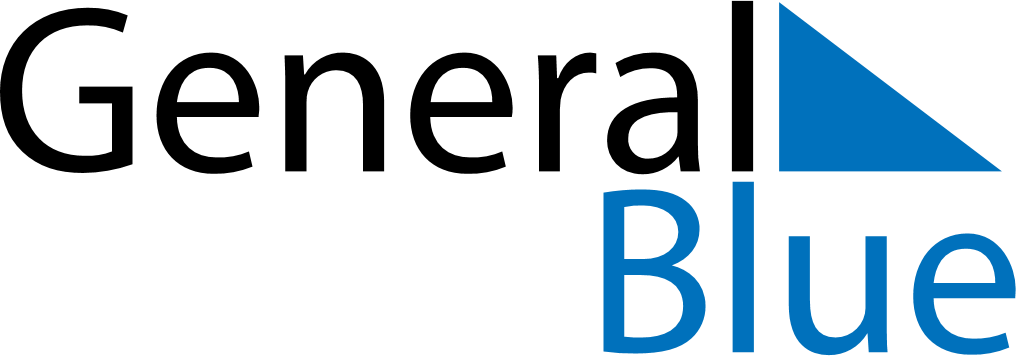 March 1879March 1879March 1879March 1879March 1879SundayMondayTuesdayWednesdayThursdayFridaySaturday12345678910111213141516171819202122232425262728293031